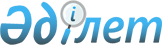 Балық шаруашылығы су тоғандарында балық және басқа су жануарларын аулаудың 2014 жылғы 15 ақпан - 2015 жылғы 15 ақпан аралығындағы лимиттерін бекіту туралыҚазақстан Республикасы Үкіметінің 2014 жылғы 10 ақпандағы № 76 қаулысы

      «Жануарлар дүниесін қорғау, өсімін молайту және пайдалану туралы» 2004 жылғы 9 шілдедегі Қазақстан Республикасының Заңына сәйкес Қазақстан Республикасының Үкіметі ҚАУЛЫ ЕТЕДІ:



      1. Қоса беріліп отырған балық шаруашылығы су тоғандарында балық және басқа су жануарларын аулаудың 2014 жылғы 15 ақпан – 2015 жылғы 15 ақпан аралығындағы лимиттері бекітілсін.



      2. Осы қаулы алғашқы ресми жарияланған күнінен бастап қолданысқа енгізіледі.      Қазақстан Республикасының

      Премьер-Министрі                                     С. Ахметов

Қазақстан Республикасы 

Үкіметінің       

2014 жылғы 10 ақпандағы

№ 76 қаулысымен     

бекітілген        

Балық шаруашылығы су тоғандарында балық және басқа су

жануарларын аулаудың 2014 жылға 15 ақпан – 2015 жылғы 15 ақпан

аралығындағы лимиттері      Ескерту. Лимиттерге өзгеріс енгізілді - ҚР Үкіметінің 05.06.2014 № 615 қаулысымен (алғашқы ресми жарияланған күнінен бастап қолданысқа енгізіледі). 

Жайық-Каспий бассейні(тоннамен) 

Балқаш көлі және Іле өзенінің сағасы 

Алакөл көлдер жүйесі 

Қапшағай су қоймасы 

Бұқтырма су қоймасы 

Зайсан көлі 

Шүлбі су қоймасы 

Шығыс Қазақстан облысы шегіндегі Ертіс өзені 

Арал (Кіші) теңізі 

Сырдария өзені 

Шардара су қоймасы 

Есіл өзені 

Қ. Сәтбаев атындағы каналдың су қоймалары 

Ақмола облысы 

Ақтөбе облысы 

Алматы облысы 

Жамбыл облысы 

Батыс Қазақстан облысы 

Қарағанды облысы 

Солтүстік Қазақстан облысы 

Қостанай облысы 

Қызылорда облысы 

Павлодар облысы 

Оңтүстік Қазақстан облысы

      Ескертпелер: ғылыми-зерттеу жұмыстары бойынша балық аулау тәртібін бекітілген лимиттер (квоталар) шегінде белгіленген тәртіппен уәкілетті орган айқындайды;

      * ғылыми-зерттеу жұмыстарын ескере отырып; 

      ** 3 тоннадан аспайтын балық аулау лимиті бар жергілікті маңызы бар балық шаруашылығы су тоғандары;

      *** Қызыл кітапқа енгізілген және жоғалып кету қаупі төнген балықтарға арналған ғылыми мақсатта қолданылатын квота;

      **** өсімін молайту мақсаты үшін бекіре балығы түрлерін аулау квотасы;

      ***** ғылыми мақсат үшін бекіре балығы түрлерін аулау квотасы;

      ****** өсімін молайту және ғылыми мақсат үшін аулау квотасы;

      ******* ғылыми мақсат және әуесқойлық (спорттық) балық аулау үшін квотасы.
					© 2012. Қазақстан Республикасы Әділет министрлігінің «Қазақстан Республикасының Заңнама және құқықтық ақпарат институты» ШЖҚ РМК
				Р/с

№Балық және басқа су жануарларының түрлеріСу тоғандарының атауыСу тоғандарының атауыСу тоғандарының атауыСу тоғандарының атауыСу тоғандарының атауыР/с

№Балық және басқа су жануарларының түрлеріЖайық өзені сағалық кеңістігіменЖайық өзені сағалық кеңістігіменҚиғаш өзені сағалық кеңістігіменКаспий теңізіБарлығыР/с

№Балық және басқа су жануарларының түрлеріАтырау облысы шегіндеБатыс Қазақстан облысы шегіндеҚиғаш өзені сағалық кеңістігіменКаспий теңізіБарлығы12345671Бекіре тәріздестер, оның ішінде:10,8032Қортпа2,0****--0,237*****10,8033Шоқыр5,0****--0,163*****10,8034Орыс бекіресі2,0****--0,383*****10,8035Пілмай1,0****---10,8036Парсы бекіресі---0,020*****10,8037Бекіре тәріздестер, оның ішінде:2,08Қортпа0,5*****---2,09Шоқыр1,0*****---2,010Орыс бекіресі0,3*****---2,011Пілмай0,2*****---2,012Күтім0,2***---0,213Қаракөз699,686-514,0831685,02898,76914Ірі балықтар, оның ішінде:2543,4651,21434,2695718,09696,93415Көксерке 694,3960,135,695920,01650,19116Сазан 677,1850,6129,3751951,02758,1617Ақмарқа 806,2150,17,856856,01670,17118Жайын 303,4920,2839,398930,02073,0919Шортан 60,513-421,9451061,01543,45820Беріш1,6640,2--1,86421Ұсақ балықтар, жергілікті және қолтық балықтар, оның ішінде:2969,2110,82439,4012469,07878,41222Табан2744,7810,21337,671525,05607,65123Мөңке205,467-834,35154,01193,81724Алабұға--19,27196,0115,27125Оңғақ--30,53625,055,53626Қызыл қанатты шұбар балық--104,32889,0193,32827Балпан-0,3113,246148,0261,54628Көктыран-0,1-28,028,129Қылыш балық18,9630,2-202,0221,16330Айнакөз---202,0202,031Шабақтар, оның ішінде:---8400,08400,032Кәдімгі---5100,05100,033Анчоус тәрізділер---3300,03300,034Майшабақтар, оның ішінде:---751,0751,035Каспий қарынсауы---212,0212,036Бадырақ көз қарынсауы---280,0280,037Жұмырбасты қарынсау---259,0259,038Кефаль---1900,01900,039Жиыны*6224,5622,04387,75320923,80331538,118Р/с

№Балықтардың түрлеріБарлығы, тоннаБарлығы, тоннаБарлығы, тоннаР/с

№Балықтардың түрлеріБалқаш көліІле өзеніІле өзені сағасының су тоғандары123451Табан4566,03,95,02Көксерке776,013,315,63Ақмарқа248,08,020,44Қаракөз242,06,013,15Жайын899,048,9135,66Беріш150,02,23,67Сазан 532,014,721,48Мөңке177,01,45,29Ақ амур-0,82,710Жыланбас-0,21,411Жиыны*7590,099,4224,0Р/с

№Балықтардың түрлеріБарлығы, тоннаБарлығы, тоннаБарлығы, тоннаР/с

№Балықтардың түрлеріАлакөл көліҚошқаркөл көліСасықкөл көлі123451Табан41,011,0112,02Алабұға268,013,022,03Мөңке31,08,0112,04Көксерке12,09,043,05Торта-6,012,06Сазан0,2******0,04******0,16******7Жиыны*352,247,04301,16Р/с

№Балықтардың түрлеріБарлығы, тонна1231Табан627,52Көксерке46,13Сазан31,04Ақмарқа36,85Жайын56,66Ақ дөңмаңдай56,87Ақ амур13,98Қаракөз43,59Мөңке17,410Жыланбас32,111Жиыны*961,7Р/с

№Балықтардың түрлеріБарлығы, тонна1231Табан1154,02Торта106,03Алабұға176,04Көксерке243,05Шортан161,06Аққайраң7,07Көкшұбар280,08Сазан23,09Мөңке59,010Жиыны*2209,0Р/с

№Балықтардың түрлеріБарлығы, тонна1231Табан4076,02Торта158,03Алабұға128,04Көксерке500,05Шортан142,06Аққайран42,07Мөңке172,08Нәлім27,09Сазан33,010Жиыны*5392,2Р/с

№Балықтардың түрлеріБарлығы, тонна1231Табан117,02Көксерке48,03Торта72,04Алабұға70,05Мөңке7,06Шортан1,07Сазан0,58Көкшұбар0,59Жиыны*316,0Р/с

№Балықтардың түрлеріБарлығы, тонна1231Табан2,02Алабұға1,83Мөңке1,74Шортан0,975Торта1,96Көксерке0,57Оңғақ0,348Сазан0,29Сүйрік0,025*****10Жиыны*9,435Р/с

№Балықтардың түрлеріБарлығы, тонна1231Шортан 31,02Табан1982,03Ақмарқа180,04Сазан146,05Қылыш балық175,06Торта1372,07Көксерке820,08Түйетабан510,09Айнакөз75,010Ақ амур10,011Ақ дөңмаңдай15,012Қызыл қанатты шұбар балық154,013Жайын85,014Жыланбас40,015Жиыны*5595,0Р/с

№Балықтардың түрлеріБарлығы, тоннаБарлығы, тоннаР/с

№Балықтардың түрлеріҚызылорда облысы шегіндеОңтүстік Қазақстан облысы шегінде12341Сазан10,025,02Табан63,021,03Торта54,028,04Көксерке35,035,05Ақмарқа16,023,06Қылыш балық-17,07Мөңке-34,08Дөңмаңдай-34,09Жайын-36,010Жиыны*178,0253,0Р/с

№Балықтардың түрлеріБарлығы, тонна1231Мөңке834,02Сазан 318,03Ақмарқа185,04Табан255,05Жайын72,06Дөңмаңдай57,07Көксерке812,08Торта245,09Қылыш балық195,010Жиыны*2973,0Р/с

№Балықтардың түрлеріБарлығы, тоннаБарлығы, тоннаР/с

№Балықтардың түрлеріАқмола облысы шегіндеСолтүстік Қазақстан облысы шегінде12341Шортан1,23,62Торта0,81,83Алабұға1,62,94Табан2,61,65Оңғақ0,20,26Көксерке-0,6******7Жиыны*6,410,7Р/с

№Балықтардың түрлеріБарлығы, тоннаБарлығы, тоннаР/с

№Балықтардың түрлеріПавлодар облысы шегіндеҚарағанды облысы шегінде 12341Табан26,16510,1352Көксерке0,04******0,02******3Торта48,63527,084Алабұға36,75513,3455Мөңке-6,06Шортан23,85520,2057Оңғақ0,630,28Тұқы -1,59Жиыны*136,0878,485Р/с

№Су тоғандарыБарлығы, тоннаБалық және басқа су жануарларының түрлеріБалық және басқа су жануарларының түрлеріБалық және басқа су жануарларының түрлеріБалық және басқа су жануарларының түрлеріБалық және басқа су жануарларының түрлеріБалық және басқа су жануарларының түрлеріБалық және басқа су жануарларының түрлеріБалық және басқа су жануарларының түрлеріБалық және басқа су жануарларының түрлеріБалық және басқа су жануарларының түрлеріБалық және басқа су жануарларының түрлеріР/с

№Су тоғандарыБарлығы, тоннамөңкетабантұқы

(сазан)ақсақа балықтаршортаналабұғатортаоңғақкөксеркешаянартемия жұмыртқалары12345678910111213141Көктек көлі3,22,8-0,4--------2Краснобор су қоймасы3,20,2----2,70,3----3Вячеслав су қоймасы38,4-12,33,01,03,07,53,1-8,54Үлкен Барлыкөл көлі3,03,0----------5Батпақкөл көлі3,01,5-0,5-0,50,5-----6Жалтыркөл (Мартыновка) көлі3,02,0----1,0-----7Көбікөл көлі3,03,0----------8Арлан тоғаны3,03,0----------9Талдыкөл көлі2,50,50,5--0,50,50,5----10Фролов тоғаны3,01,5-1,00,5-------11Жалманқұлақ көлі2,02,0----------12Қожакөл көлі13,513,5----------13Қаракөл көлі6,06,0----------14Қоржынкөл көлі6,06,0----------15Жарлыкөл көлі7,06,5-0,5--------16Ащыкөл көлі7,24,2-3,0--------17Қасқат көлі6,3-1,82,0-0,52,0-----18Құрбет көлі3,8-2,70,3-0,50,3-----19Сілеті су қоймасы14,5-8,1--1,81,20,6-2,30,5-20Жаркөл көлі6,56,5----------21Қопа көлі6,2-3,70,3-0,50,10,10,31,2--22Айдабол көлі6,3--1,00,8-3,01,5----23Чаглинск су қоймасы7,0-0,70,7-3,41,21,0----24Біртабан көлі16,54,58,0--1,01,21,00,30,5--25Көктал көлі25,21,519,4--0,51,01,50,31,0--26Шалқар көлі83,57,555,0--3,83,54,01,28,5--27Шолақ көлі49,53,330,44,0-3,02,53,50,32,5--28Құмдыкөл көлі6,6--1,5--3,61,5----29Зиновьев бөгеті3,90,2-3,0-0,20,20,3----30Максимов бөгеті3,51,0---1,01,0-0,5---31Қоянды су қоймасы 3,21,0-1,20,60,20,2-----32Басқа су тоғандары**232,3148,056,829,451,77,5911,759,057,010,9-10,033Жиыны*581,8229,25149,451,854,627,9944,9527,959,9125,40,510,0Р/с

№Су тоғандарыБарлығы, тоннаБалық және басқа су жануарларының түрлеріБалық және басқа су жануарларының түрлеріБалық және басқа су жануарларының түрлеріБалық және басқа су жануарларының түрлеріБалық және басқа су жануарларының түрлеріБалық және басқа су жануарларының түрлеріБалық және басқа су жануарларының түрлеріБалық және басқа су жануарларының түрлеріБалық және басқа су жануарларының түрлеріБалық және басқа су жануарларының түрлеріР/с

№Су тоғандарыБарлығы, тоннакөксеркемөңкетұқы

(сазан)шортантабантортаалабұғааққайраңоңғақжайын123456789101112131Қызылсу су қоймасы2,7---0,40,3-2,0---2Қарғалы су қоймасы13,6-3,5-0,83,42,83,1---3Ақтөбе су қоймасы42,00,720,01,7-8,75,53,02,4--4Ащыбек су қоймасы1,3-0,60,20,2--0,3---5Мағаджан су қоймасы4,3-2,1-1,4--0,8---6Сазды су қоймасы0,2-0,1-0,1------7Ор өзені2,2-1,1-0,30,4-0,4---8Қиыл өзені1,2-0,4-0,1-0,20,2-0,3-9Ойыл өзені2,2-0,9-0,2-0,30,4-0,4-10Үлкен Қобда өзені2,0-1,0-0,30,20,20,3---11Сазды өзені0,7-0,4-0,1-0,10,1---12Темір өзені0,9----0,20,30,3--0,113Яблунов тоғаны0,6-0,10,10,2----0,2-14Ақшат тоғаны0,2-0,2--------15Облденсаулық бөлімінің тоғаны1,4-0,50,20,20,30,2---16Соркөл өзені, Мұғалжар ауданы2,2-0,90,50,3-0,20,3---17Соркөл өзені, Ырғыз ауданы5,8-1,10,90,90,50,80,80,8--18Малайдар көлі7,8-1,50,80,81,00,91,31,5--19Асаубайкөл көлі4,1-0,90,40,10,70,50,70,8--20Тайпақкөл көлі4,7-1,30,70,2-0,80,80,9--21Үлкен және Кіші Жалаңаш көлі8,1-1,91,00,90,91,00,71,7--22Жаңадәуір көлі0,6-0,6--------22-1Өлкейек өзені1,6--0,6--0,60,4---23Жиыны*110,40,739,17,17,516,314,516,18,10,90,1Р/с

№Су тоғандарыБалық және басқа су жануарларының түрлеріБалық және басқа су жануарларының түрлеріБалық және басқа су жануарларының түрлеріБалық және басқа су жануарларының түрлеріБалық және басқа су жануарларының түрлеріБалық және басқа су жануарларының түрлеріБалық және басқа су жануарларының түрлеріБарлығы, тоннаР/с

№Су тоғандарытабанақмарқамөңкесазанқаракөзжайынкөксеркеБарлығы, тонна123456789101Келте көлі0,80,90,71,51,02,61,48,92Райские көлі0,004-0,34-0,14-2,933,453Баклан көлі0,551,990,32-1,80,320,425,44Жиделікөл көлі---0,13---0,135Жиыны*1,392,891,362,942,922,924,7517,88Р/с

№Су тоғандарыБарлығы, тоннаБалық және басқа су жануарларының түрлеріБалық және басқа су жануарларының түрлеріБалық және басқа су жануарларының түрлеріБалық және басқа су жануарларының түрлеріБалық және басқа су жануарларының түрлеріБалық және басқа су жануарларының түрлеріБалық және басқа су жануарларының түрлеріБалық және басқа су жануарларының түрлеріБалық және басқа су жануарларының түрлеріБалық және басқа су жануарларының түрлеріБалық және басқа су жануарларының түрлеріБалық және басқа су жануарларының түрлеріБалық және басқа су жануарларының түрлеріБалық және басқа су жануарларының түрлеріБалық және басқа су жануарларының түрлеріБалық және басқа су жануарларының түрлеріБалық және басқа су жануарларының түрлеріБалық және басқа су жануарларының түрлеріР/с

№Су тоғандарыБарлығы, тоннашортантабантұқы

(сазан)көксеркемөңкеақмарқатортаалабұғааққайраңжыланбасшармайқылыш балықдөңмаңдайқызылқанатақ амурқаракөзшаянартемия жұмыртқалары1234567891011121314151617181920211Тасөткел су қоймасы20,84-10,220,7454,2755,6-------------2Билікөл көлі32,36-6,494,2555,2057,305-0,73--8,075------0,3-3Ақкөл көлі19,43-5,580,62,29,37----1,43------0,254Теріс-Ащыбұлақ су қоймасы2,83-0,490,2350,980,795----0,33--------5Ынталы су қоймасы3,915-1,280,140,591,905-------------6Қаракөл көлі5,9450,350,2450,645-1,390,75-0,340,8550,71---0,66----7Кіші Қамқалы көлі7,480,250,540,22-1,00,040-0,4351,0600,040---3,895----8Үлкен Қамқалы көлі5,30,310,290,41--0,255-1,22,0100,030---0,795----9Асы өзені бассейнінің су тоғандары23,36-2,3652,941,87510,265-0,29--2,0600,26-0,3151,850,940,2--10Талас өзені бассейнінің су тоғандары25,1250,241,2753,1850,5714,885-0,725--2,6950,10,05-1,0450,170,185-11Шу өзені бассейнінің су тоғандары43,5852,9752,127,5451,45514,221,8053,380,7850,5455,6050,1350,385-2,5350,095---12Қашқантеңіз көлі220,0-----------------220,012-1Ақкүшік көлі0,62--0,29-0,19----0,14--------12-24-і бөлімнің тоғаны1,223--0,56-0,31----0,353--------13Жиыны*412,0134,12530,89521,7717,1567,2352,855,1252,764,4721,4680,4950,4350,31510,781,2050,3850,55220,0Р/с

№Су тоғандарыБарлығы, тоннаБалық және басқа су жануарларының түрлеріБалық және басқа су жануарларының түрлеріБалық және басқа су жануарларының түрлеріБалық және басқа су жануарларының түрлеріБалық және басқа су жануарларының түрлеріБалық және басқа су жануарларының түрлеріБалық және басқа су жануарларының түрлеріБалық және басқа су жануарларының түрлеріБалық және басқа су жануарларының түрлеріБалық және басқа су жануарларының түрлеріБалық және басқа су жануарларының түрлеріБалық және басқа су жануарларының түрлеріБалық және басқа су жануарларының түрлеріБалық және басқа су жануарларының түрлеріБалық және басқа су жануарларының түрлеріБалық және басқа су жануарларының түрлеріБалық және басқа су жануарларының түрлеріБалық және басқа су жануарларының түрлеріБалық және басқа су жануарларының түрлеріР/с

№Су тоғандарыБарлығы, тоннакөксеркекылыш балықшортанаққайраңайнакөзқызылқанаттабанқаракөзтортаалтын түсті мөңкекүміс түсті мөңкеоңғақкөктыраналабұғаақмарқажайынтұқы (сазан)балпаншаян123456789101112131415161718192021221Киров су қоймасы37,5--2,55,2-15,77,1-1,8--4,9-0,3-----2Дөңгелек су қоймасы24,190,59-9,1--2,21,6-2,02,1-1,1-2,01,11,90,5--3Шалқар көлі (Солтүстік бөлігі) 49,21,9---2,12,47,212,1-4,9---14,8--2,01,8-4Бітік су қоймасы97,52,19,21,7-1,419,119,5-14,34,4--5,114,92,12,70,40,65Сарышығанақ көлі40,52--0,5--10,0--0,61,21,313,5-7,2--5,2-1,026Рыбный сокрыл көлі12,55--1,171,62--1,51--1,44-3,21-2,34--1,26--7Барбастау өзеніндегі су қоймасы3,077--0,7810,363-0,1990,648-0,2060,512-0,170-0,198-----8Жаңакүш су қоймасы 4,2--0,5--0,2--1,6--0,1-1,4---0,4-9Солянка өзеніндегі су қоймасы1,333--0,224---0,304--0,184-0,33-0,291-----9-1Қоншыбай жырасындағы су қоймасы3,4-----0,1--0,1--0,2-0,3-----10Жиыны*273,474,599,216,4757,1833,549,89937,86212,120,60614,7361,323,515,146,4293,24,68,962,61,62Р/с

№Су тоғандарыБарлығы, тоннаБалық және басқа су жануарларының түрлеріБалық және басқа су жануарларының түрлеріБалық және басқа су жануарларының түрлеріБалық және басқа су жануарларының түрлеріБалық және басқа су жануарларының түрлеріБалық және басқа су жануарларының түрлеріБалық және басқа су жануарларының түрлеріБалық және басқа су жануарларының түрлеріБалық және басқа су жануарларының түрлеріБалық және басқа су жануарларының түрлеріБалық және басқа су жануарларының түрлеріБалық және басқа су жануарларының түрлеріБалық және басқа су жануарларының түрлеріР/с

№Су тоғандарыБарлығы, тоннатарақ балықоңғақшортантабантұқы

(сазан)көксеркемөңкетортаалабұғааққайраңақсақа балықтаршаянартемия жұмыртқалары123456789101112131415161Тұматай-Нұра-Талды бөгеті3,1--0,6-0,8-0,9-0,8----2Жартас көлі9,3----2,8-2,22,02,3----3Үлкен Қарқаралы көлі11,0----2,5-3,02,53,0----4Ботақара көлі6,5------6,5------5Кинембай бөгеті3,006-0,5120,5-0,517-0,40,5130,564----6Бидайық су тоғандары3,834--0,168---1,3590,6350,6451,027---7Теміртау бөгеті3,952-0,116--1,425-0,864-1,547----8Рудничное көлі7,451----1,373-3,728-2,35----9Қандыкөл қөлі3,295------3,295------10Балықтыкөл көлі19,02,0-----6,0---11,0--11Қойтас көлі8,8----2,8-2,5-1,3-2,2--12Ащысу су қоймасы6,1--1,5-0,4-2,21,01,0----13Кеңгір су қоймасы23,3----8,0-8,27,1-----14Тоқсымақ көлі5,0---0,21,0-3,00,20,6----15Сасықкөл көлі52,899---15,1550,80,69126,0088,4381,807----16Самарқан су қоймасы51,0--1,020,40,61,125,31,31,3----17Ынтымақ су қоймасы12,061---1,4580,944-8,0250,8370,797----18Корейская бөгеті4,771--0,079-1,045-1,0552,2080,384----19Қарасор көлі33,15------------33,1520Нұра өзені12,979--0,6882,1440,2910,883,3463,1232,507----21Ащысу өзені5,1-0,10,7---0,91,50,81,1---22Кульса өзені4,01------4,01------23Басқа су тоғандары**56,679-1,14,1-9,520,129,0137,2944,4430,50,1090,5-24Жиыны*346,2872,01,8289,33539,35734,8152,771141,80338,64826,1442,62713,3090,533,15Р/с

№Су тоғандарыБарлығы, тоннаБалық және басқа су жануарларының түрлеріБалық және басқа су жануарларының түрлеріБалық және басқа су жануарларының түрлеріБалық және басқа су жануарларының түрлеріБалық және басқа су жануарларының түрлеріБалық және басқа су жануарларының түрлеріБалық және басқа су жануарларының түрлеріБалық және басқа су жануарларының түрлеріБалық және басқа су жануарларының түрлеріБалық және басқа су жануарларының түрлеріБалық және басқа су жануарларының түрлеріБалық және басқа су жануарларының түрлеріБалық және басқа су жануарларының түрлеріР/с

№Су тоғандарыБарлығы, тоннамөңкетабантұқы

(сазан)ақсақа балықтаршортаналабұғаоңғақкөксеркенәлімторташаянгаммарусартемия жұмыртқалары123456789101112131415161Долгое Большое көлі4,04,0------------2Шағалалы Теңіз көлі35,035,0------------3Алва көлі20,019,0-0,50,5---------4Кіндікті көлі14,04,3-3,00,51,05,00,2------5Полоустное көлі3,02,00,10,20,20,20,2---0,1---6Үлкен Таранқұл көлі72,03,023,018,0-12,03,0---13,0---7Башқұрт көлі5,04,0--1,0---------8Горькое (Казанка) көлі3,03,0------------9Горькое (Островское) көлі45,90,5--1,0-------44,4-10Долбилово көлі8,07,7--0,3---------11Үлкен Екатеринов көлі4,04,0------------12Желтое көлі3,02,0-0,50,5---------13Үлкен Ізбасар көлі3,03,0------------14Лагерное көлі3,22,5--0,7---------15Питное (Островское) көлі5,03,5-0,51,0---------16Питное (Пресновское) көлі46,20,5-0,51,0-------44,2-17Питное көлі3,02,5--0,5---------18Семилово көлі12,0------------12,019Соленое (Сенжарка) көлі8,0------------8,020Ястребиновское көлі5,05,0------------22Питное көлі (Жұмаев ауданы)20,020,0------------22Половинное көлі10,010,0------------23Крутое көлі3,51,5----------2,0-24Лебеденок көлі3,03,0------------25Лебяжье көлі13,05,0-3,01,0-4,0-------26Плоское көлі5,03,0-0,5--1,5-------27Пестрое көлі4,03,0-1,0----------28Полковниково көлі4,04,0------------29Сергино көлі3,03,0------------30Соленое көлі5,50,5--5,0---------31Сумное көлі3,53,5------------32Широкое көлі 3,53,5------------33Якуш көлі5,0---5,0---------34Бексейіт көлі3,02,0-0,50,5---------35Сливное көлі3,52,4-0,5-0,10,5-------36Шайтан көлі3,02,0-1,0----------37Меңкесер көлі78,0------------78,038Үлкен Қалмакөл көлі5,05,0------------39Салқынкөл көлі4,04,0------------40Ұлыкөл көлі35,017,0-15,0-0,51,0---1,5---41Баженкөл көлі3,53,5------------42Жамантұз көлі8,0------------8,043Қалибек көлі19,0------------19,044Үшсай көлі4,0------------4,045Зеленогайская бөгеті5,03,5-1,5----------46Ақсуат көлі3,03,0------------47Баян көлі7,07,0------------48Жақсы-Жанғыстау көлі30,1-4,5-6,0-10,5--0,16,03,0--49Жетікөл көлі4,04,0------------50Құспек көлі28,50,5---------28,0-51Козловское көлі3,02,0-1,0----------52Сергеев су қоймасы74,05,020,017,017,07,05,0---3,0---53Кіші Тараңғұл көлі30,09,0-2,00,2-16,0---2,8---54Есіл өзенінің жайылмасы40,719,04,6--4,66,90,20,6-4,8---55Кіші – Қарой көлі10,3------------10,356Сілеті өзені 3,0----1,01,0---1,0---57Теке көлі26,0------------26,058Басқа су тоғандары**259,1232,8-6,13,41,14,81,1--2,8-0,46,659Жиыны* 1075,0487,252,272,345,327,559,41,50,60,135,03,0119,0171,9Р/с

№Су тоғандарыБарлығы, тоннаБалық және басқа су жануарларының түрлеріБалық және басқа су жануарларының түрлеріБалық және басқа су жануарларының түрлеріБалық және басқа су жануарларының түрлеріБалық және басқа су жануарларының түрлеріБалық және басқа су жануарларының түрлеріБалық және басқа су жануарларының түрлеріБалық және басқа су жануарларының түрлеріБалық және басқа су жануарларының түрлеріР/с

№Су тоғандарыБарлығы, тоннамөңкетабантұқы (сазан)ақсақа балықтаршортаноңғақгаммарусмасақұртшаян1234567891011121Жоғарғы Тобыл су қоймасы100,0-70,05,020,05,0----2Қаратомар су қоймасы50,0-40,03,02,05,0----3Алакөл көлі7,07,0--------4Жолжүрген көлі3,03,0--------5Алакөл көлі (Мокрое)12,56,0---0,56,0---6Балықтыкөл көлі7,06,0---1,0----7Большое көлі3,03,0--------8Жақсы Алакөл көлі4,04,0--------9Жарқайың көлі4,04,0--------10Қойбағар көлі5,04,0---1,0----11Колесников көлі5,51,5-4,0------12Речное көлі21,0-20,0--1,0----13Сарыкөл көлі (Қарабалық ауданы)4,02,0---2,0----14Тоқтас көлі3,5--2,0-1,5----15Үлкен Бөрілі көлі6,06,0--------16Шошқалы көлі5,55,0---0,5----17Сарыкөл көлі4,04,0--------18Қоянды қопа көлі2,12,0-----0,050,05-19Алакөл көлі (Амангелді ауданы)0,3------0,20,1-20Қайранкөл көлі0,3------0,20,1-21Соркөл көлі0,1------0,1--22Железнодорожный тоғаны0,3--------0,323Ұзынкөл көлі0,3------0,20,1-24Карьер көлі0,05--------0,0525Прудок көлі2,0------2,0--26Шашмурино көлі3,0------3,0--27Бикен көлі1,0--------1,028Деповский тоғаны5,04,0---1,0----29Зареченский тоғаны3,03,0--------30Қабырға өзені6,5--4,0-2,0---0,531Торғай өзені4,5--2,0-2,0---0,532Обаған өзені8,56,00,5--1,0---1,033Өлкейек өзені3,51,0-1,0-1,0---0,534Тобыл өзені 5,0--------5,035Аят өзені2,0--------2,036Тоғұзақ өзені1,0--------1,037Құндызды өзені1,0--------1,038Басқа су тоғандары**155,45135,052,56,30,97,653,05---39Жиыны*449,9206,55133,027,322,932,159,055,750,3512,85Р/с

№Су тоғандарыБарлығы, тоннаБалық және басқа су жануарларының түрлеріБалық және басқа су жануарларының түрлеріБалық және басқа су жануарларының түрлеріБалық және басқа су жануарларының түрлеріБалық және басқа су жануарларының түрлеріБалық және басқа су жануарларының түрлеріБалық және басқа су жануарларының түрлеріБалық және басқа су жануарларының түрлеріБалық және басқа су жануарларының түрлеріБалық және басқа су жануарларының түрлеріБалық және басқа су жануарларының түрлеріБалық және басқа су жануарларының түрлеріБалық және басқа су жануарларының түрлеріБалық және басқа су жануарларының түрлеріБалық және басқа су жануарларының түрлеріБалық және басқа су жануарларының түрлеріБалық және басқа су жануарларының түрлеріР/с

№Су тоғандарыБарлығы, тоннашаянтортатабантұқы

(сазан)аққайраңдөңмаңдайқызыл қанатмөңкекүміс түсті мөңкежыланбасалабұғашортанақмарқақылыш балықкөксеркежайынартемия жұмыртқалары12345678910111213141516171819201Қамыстыбас көлдер жүйесі62,0-17,015,56,5--6,5---3,54,5--7,01,5-2Ақшатау көлдер жүйесі154,0-35,043,513,03,0-19,0-9,5--2,53,54,021,0--3Қандыарал көлдер жүйесі29,0-4,5-4,0-1,54,5-5,54,0--2,52,5---4Нансай-Ханқожа көлдер жүйесі59,5-9,512,06,5--7,0-4,510,5--2,53,04,0--5Жаңадария көлдер жүйесі68,01,521,517,011,5---5,5-4,0--2,54,5---6Қараөзек көлдер жүйесі70,0-21,017,58,5--8,5-6,55,5--2,5----7Қуаңдария көлдер жүйесі104,5-20,518,525,05,5-9,0-13,55,53,0-4,0----8Ақсай көлдер жүйесі27,0-3,05,54,05,5-2,55,0--1,5------9Тұщы көлі35,5-9,04,57,0--3,0-4,0-1,56,5-----10Үлкен Арал теңізінің Тұщыбас шығанағы83,36----------------83,3611Үлкен Арал теңізінің Чернышев шығанағы136,9----------------136,911-1Қамбаш көлі343,3-102,188,134,7--33,8---14,021,0--41,48,2-12Жиыны*1173,061,5243,1222,1120,714,01,593,810,543,529,523,534,517,514,073,49,7220,26Р/с

№Су тоғандарыБарлығы, тоннаБалық және басқа су жануарларының түрлеріБалық және басқа су жануарларының түрлеріБалық және басқа су жануарларының түрлеріБалық және басқа су жануарларының түрлеріБалық және басқа су жануарларының түрлеріБалық және басқа су жануарларының түрлеріБалық және басқа су жануарларының түрлеріБалық және басқа су жануарларының түрлеріБалық және басқа су жануарларының түрлеріБалық және басқа су жануарларының түрлеріБалық және басқа су жануарларының түрлеріР/с

№Су тоғандарыБарлығы, тоннанәлімтабанкөксеркетортаалабұғашортанаққайраңтұқы (сазан)оңғақмөңкеартемия жұмыртқалары12345678910111213141Ертіс өзенінің жайылма су тоғандары73,4480,71919,6872,5886,3345,97714,3480,5781,4293,44618,342-2Павлодар облысының далалық су тоғандары6,446---0,791,2550,375-1,3250,6312,07-3Ащытақыр көлі20,1----------20,14Қарасор көлі37,0----------37,05Бөрілі көлі121,0----------121,06Жамантұз көлі (Лебяжі ауданы)5,0----------5,07Қазы көлі5,2----------5,28Қалатұз көлі73,0----------73,09Қарақасқа көлі34,0----------34,010Жамантұз көлі (Ақтоғай ауданы)36,0----------36,011Қызылтұз көлі (Лебяжі ауданы)4,8----------4,812Сейтен көлі90,4----------90,413Тұз көлі (Баянауыл ауданы)71,0----------71,014Тұз көлі (Лебяжі ауданы)44,0----------44,015Шарбақты көлі65,2----------65,216Айдарша көлі5,0----------5,017Бура көлі39,0----------39,018Жиыны*730,5940,71919,6872,5887,1247,23214,7230,5782,7544,07720,412650,7Р/с

№Су тоғандарыБарлығы, тоннаБалық және басқа су жануарларының түрлеріБалық және басқа су жануарларының түрлеріБалық және басқа су жануарларының түрлеріБалық және басқа су жануарларының түрлеріБалық және басқа су жануарларының түрлеріБалық және басқа су жануарларының түрлеріБалық және басқа су жануарларының түрлеріБалық және басқа су жануарларының түрлеріБалық және басқа су жануарларының түрлеріБалық және басқа су жануарларының түрлеріБалық және басқа су жануарларының түрлеріР/с

№Су тоғандарыБарлығы, тоннатабантұқы (сазан)көксеркеақмарқатортажыланбаскүміс түсті мөңкеақ дөңмаңдайжайыншортаншаян12345678910111213141Тоғыс су қоймасы4,81,00,60,5-1,2-1,5----2Бадам су қоймасы5,11,30,50,6-0,7-2,0----3Бөген су қоймасы44,49,00,90,80,911,21,02,30,60,7-17,04Қапшағай су қоймасы5,60,80,20,30,21,0-----3,15Шошқакөл көлдер жүйесі6,10,30,20,20,20,52,42,0--0,3-6Отрабат көлдер жүйесі10,92,00,4-0,41,03,63,1-0,20,2-7Жиыны*76,914,42,82,41,715,67,010,90,60,90,520,1